Math 351:    class discussion, 24 October 2018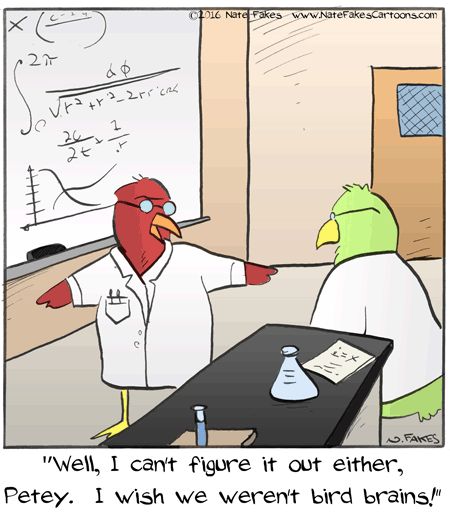 Series:  Ratio test, root test, asymptotic convergence test, absolute convergence, cauchy’s theorem, rearrangementsContinuation: Numerical series  Review the series  (a)     and  (b)    for |r| < 1  What is meant by a “telescoping series”?   What is the Cantor set?  Review:  Define conditional convergence; absolute convergence; alternating seriesReview:  Prove that absolute convergence implies convergence.  Is the converse true?     State and prove the Ratio test for series.      State and prove the Integral test for positive series.       State and prove the nth root test for series.    State and prove the Asymptotic Comparison Test.   State and prove Cauchy’s test for conditional convergence of an alternating series.   What is a rearrangement of a series?   State and prove the rearrangement theorems.7A-1  For each of the following series, determine convergence or divergence?  Justify your answer.  If the series converges, find its sum. 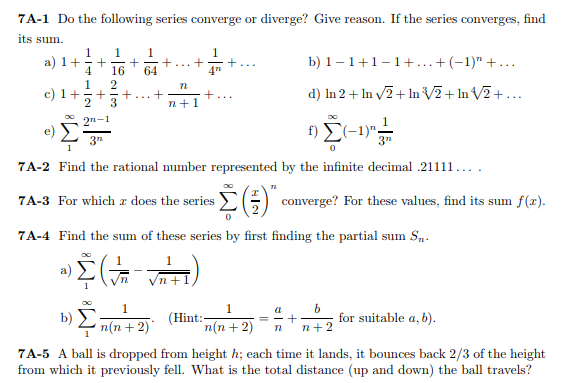 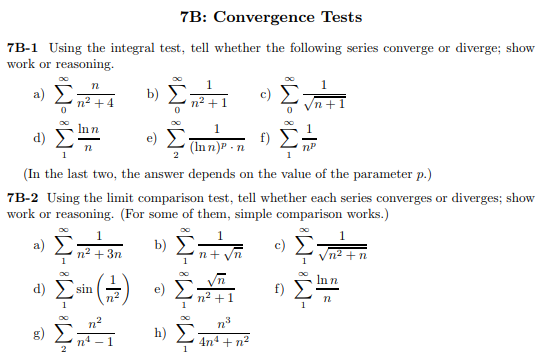 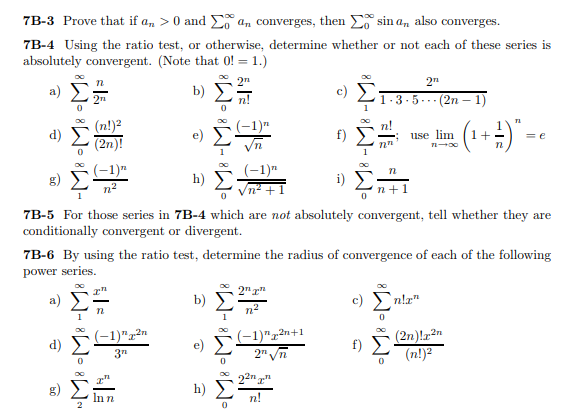 Challenge problems:  Stewart, Calculus1.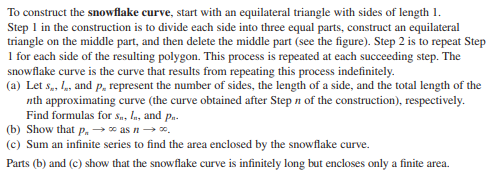 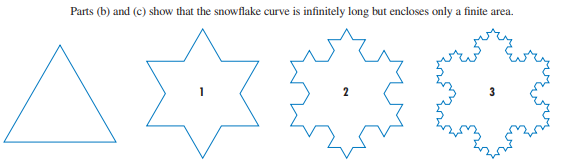 2.  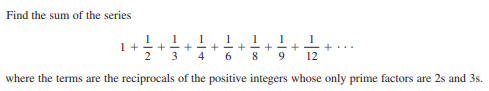 3.    Sum the series 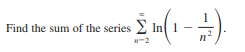 4.   A sequence  is defined recursively by the equations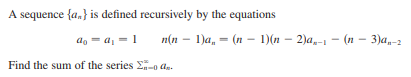 5. 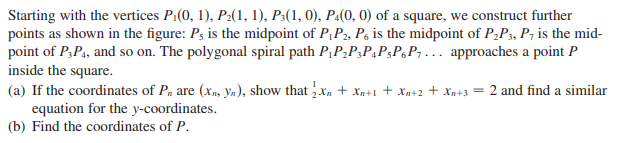 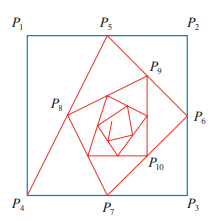 6.   Right-angled triangles are constructed as in the figure.  Each triangle has height 1 and its base is the 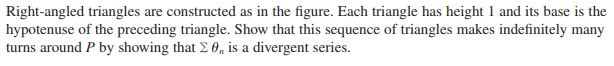 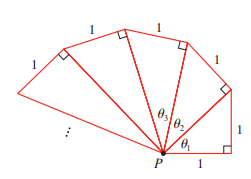 The notion of infinity is our greatest friend; it is also thegreatest enemy of our peace of mind.James Pierpont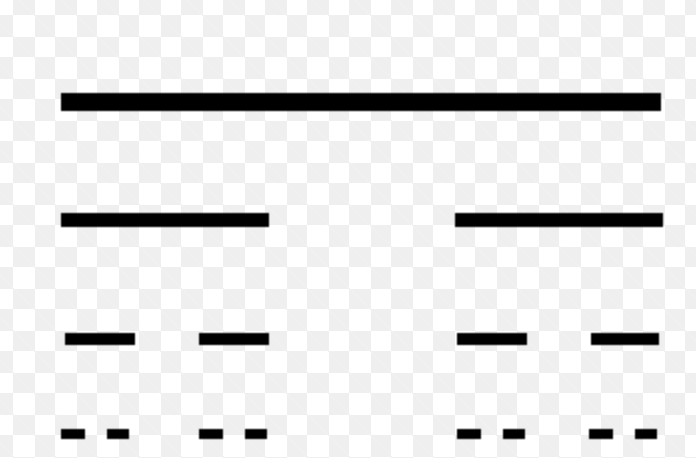 Constructing the Cantor set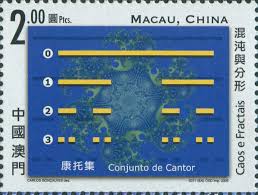 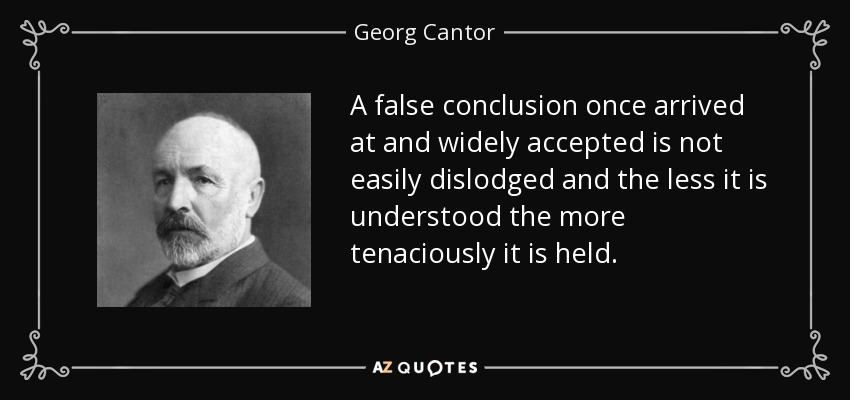 